3o σεμινάριο του Δ΄ Κύκλου Διαδικτυακών Εκπαιδευτικών Σεμιναρίων ΕΘΝΟΓΡΑΦΕΙΝ (2023-2024)«Επανεξετάζοντας σύνορα και όρια: Ανθρωπολογικές οπτικές και δημόσιες παρεμβάσεις»Ο 4ος κύκλος των διαδικτυακών σεμιναρίων ΕΘΝΟΓΡΑΦΕΙΝ, που ξεκινάει τον Οκτώβριο του 2023 με τον τίτλο "Επανεξετάζοντας τα σύνορα και τα όρια: Ανθρωπολογικές οπτικές και δημόσιες παρεμβάσεις", με αφετηρία τη μελέτη των γεωπολιτικών συνόρων, διερευνά τα φαινόμενα και τις διεργασίες που καταγράφονται στις συνοριακές περιοχές εθνικών κρατών καθώς και τις πολλαπλές επιπτώσεις που αυτά επιφέρουν στους μεθοριακούς πληθυσμούς.Η μελέτη των συνόρων και των ορίων, παρότι, συχνά εμπεριέχει την κατανόηση της σχέσης μεταξύ του 'εντός και του 'εκτός, ή του "Εαυτού" και του "Άλλου", αναζητά, στην πραγματικότητα, πολλαπλά, ταυτόχρονα, παράλληλα και επάλληλα όρια στο πλαίσιο πολυεπίπεδων, συνυπαρχουσών αλλά όχι πάντα συνδεόμενων διαδικασιών. Η κοινωνική πραγματικότητα των συνοριακών περιοχών διαμορφώνεται υπό την επίδραση των ιστορικών συνθηκών, υπόκειται σε κοινωνικοπολιτικούς και οικονομικούς μετασχηματισμούς και χαρακτηρίζεται από θεσμικά οργανωμένες ασύμμετρες σχέσεις εξουσίας. Η πολύπλοκη (ανα)διαμόρφωσή τους εμφανίζεται ως αποτέλεσμα της συνεχούς αλληλεπίδρασης μεταξύ κινητικότητας, περίκλεισης, επικοινωνίας, συνύπαρξης, ανταλλαγής, ομοιότητας, διαφορετικότητας, διαχωρισμού, αποκλεισμού, διαίρεσης, σύνδεσης και αποσύνδεσης. Η ανθρωπολογική μελέτη των γεωπολιτικών συνόρων συστηματοποιήθηκε στα μέσα της δεκαετίας του 1990, βασιζόμενη, αρχικά, σε δύο υποδείγματα: τη μελέτη των συνόρων μεταξύ ΗΠΑ-Μεξικού και των συνόρων μεταξύ ευρωπαϊκών κρατών. Στις μέρες μας, η ανάλυση των κοινωνικών φαινομένων και των πολιτισμικών διαδικασιών σε συνοριακές περιοχές αποδίδεται με τον όρο "σπουδές συνόρων", ο οποίος περιγράφει έναν εξειδικευμένο πολυ-επιστημονικό πεδίο. Η σύγχρονη ανθρωπολογική μελέτη του συνόρου έχει διευρύνει την αναλυτική και εννοιολογική ισχύ των εννοιών του συνόρου και του ορίου μέσα από καινοτόμες προσεγγίσεις και εννοιολογικά πλαίσια, όπως οι διασταυρούμενες τοποθεσίες (crosslocations), και οι μέθοδοι και οι επιστημολογίες της απο-αποικιοποίησης. Παράλληλα, καταγράφονται νέα ερμηνευτικά εργαλεία για τη μελέτη της πολιτικής, της διασυνοριακής κινητικότητας, της υλικότητας, της διεθνικότητας, των τοπολογιών και των γενεαλογιών της μεταναστευτικής και προσφυγικής εμπειρίας, της οικονομίας των συνόρων, και των πολιτικών που εφαρμόζουν τα έθνη κράτη αναφορικά με τη χωρική και πολιτισμική ποικιλομορφία, τα ζητήματα των μειονοτήτων και την επιτελεστική κουλτούρα.Ο 4ος κύκλος των διαδικτυακών σεμιναρίων ΕΘΝΟΓΡΑΦΕΙΝ εξετάζει κριτικά τις θεωρητικές, επιστημολογικές και μεθοδολογικές πολυπλοκότητες που περιβάλλουν την εθνογραφική μελέτη των γεωπολιτικών συνόρων και τις από τα πάνω διχοτομήσεις. Επιπλέον, συζητά τη δυνατότητα της ανθρωπολογίας ως επιστημονικού λόγου, να αναδείξει τις από τα κάτω φωνές που επικαλύπτονται ή παραμελούνται από τα μεγάλα αφηγήματα και να συμβάλει σε έναν συμπεριληπτικό διάλογο, στη δημόσια σφαίρα, που αποκαλύπτει την πολυπλοκότητα της ανθρώπινης εμπειρίας. 4 Δεκεμβρίου 2023"Σύνορο, Παράδοξο και Εξουσία" 
Γιάννης Παπαδάκης Καθηγητής Κοινωνικής Ανθρωπολογίας, Τμήμα Κοινωνικών και Πολιτικών Επιστημών, Πανεπιστήμιο Κύπρου4/12/2023 Γιάννης Παπαδάκης: Σύνορο, Παράδοξο και ΕξουσίαΤα σύνορα είναι χώροι που ενσωματώνουν διαφορετικές δυνατότητες: διαίρεση και επαφή, σύγκρουση και συνεργασία, ασφάλεια και άγχος, δημιουργικότητα και καταπίεση, μεταξύ άλλων. Με λίγα λόγια, είναι οι κατεξοχήν χώροι του παράδοξου. Το παράδοξο είναι το κοινό εννοιολογικό χαρακτηριστικό των συνόρων αλλά ποιες συγκεκριμένες δυνατότητες ενσωματώνονται σε ένα σύνορο και τι τελικά επικρατεί ως αποτέλεσμα των συγκρούσεων εξουσίας που ακολούθησαν απαιτεί διερεύνηση στα συγκεκριμένα συμφραζόμενα. Η Κύπρος ως ένα μεθοριακό και διαιρεμένο νησί, εν μέρει εντός και εν μέρει εκτός ΕΕ, αποτελεί μια ενδιαφέρουσα περίπτωση για ανάπτυξη αυτής της θεωρητικής τοποθέτησης.Ο Γιάννης Παπαδάκης είναι Καθηγητής Κοινωνικής Ανθρωπολογίας στο Πανεπιστημίου Κύπρου. Έχει ασχοληθεί με θέματα εθνικισμού, κοινωνικής μνήμης, εθνοτικών συγκρούσεων, λαογραφίας, βιβλίων ιστορίας, και με το κυπριακό σινεμά. Είναι συγγραφέας του βιβλίου Echoes from the Dead Zone: Across the Cyprus Divide (I.B.Tauris, 2005) το οποίο μεταφράστηκε στα ελληνικά και τούρκικα. Έχει συνεπιμεληθεί το Divided Cyprus: Modernity, History and an Island in Conflict (Indiana University Press, 2006) και το ειδικό αφιέρωμα για την Κύπρο του περιοδικού Postcolonial Studies (2006), μεταξύ άλλων. Οι πρόσφατες του έρευνες και δημοσιεύσεις επικεντρώθηκαν σε Ελληνοκύπριους και Έλληνες μετανάστες στη Δανία, και στη συγκριτική μελέτη αστικών νεκροταφείων σε Κύπρο, Δανία και Ιαπωνία. Μόνο όσοι/ες συμμετέχοντες/ουσες, επιθυμούν να λάβουν βεβαιώσεις παρακολούθησης κάνουν εγγραφή στην παρακάτω φόρμα: https://forms.gle/JBJ8KUSJjg1sBW2c9H φόρμα εγγραφής θα δέχεται απαντήσεις μία εβδομάδα πριν τη διεξαγωγή του εκάστοτε σεμιναρίου.Τα σεμινάρια διεξάγονται ημέρα Δευτέρα και ώρα 16:00-18:00————————————————————————–Πλατφόρμα Σεμιναρίων: ZOOMLink  https://zoom.us/j/8364531775?pwd=OVg3YVZlbmVCYWs3S0JYcEFGYlV1QT09
Meeting ID: 836 453 1775     Passcode: KB2JKa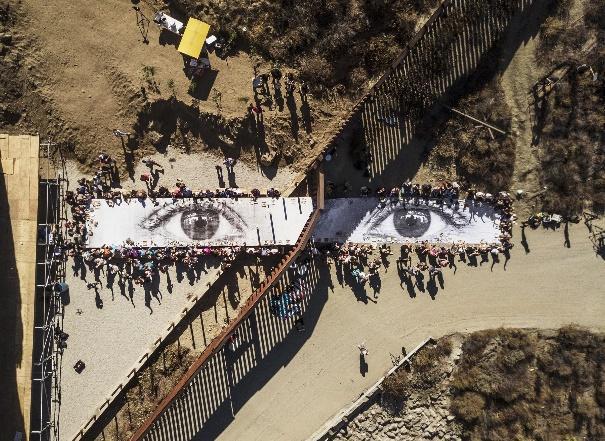 Performance οίκαδε (Αλέξανδρος Πλωμαρίτης)[Επιλογή: Δρ. Χριστίνα Γραμματικοπούλου]Ο κύκλος διαδικτυακών σεμιναρίων ΕΘΝΟΓΡΑΦΕΙΝ, από την έναρξή του, την άνοιξη του 2021, επιδιώκει να συμβάλει σε μία κριτική και διεπιστημονική συζήτηση για τη θεωρία και πρακτική της εθνογραφίας, την επιστημολογία της έρευνας, τη σημασία της ενσώματης εμπειρίας, αλλά και τους τρόπους διάχυσης της παραγόμενης ανθρωπολογικής γνώσης στο ακαδημαϊκό και μη-ακαδημαϊκό κοινό. Είναι ζητούμενο η ανθρωπολογική μελέτη, ως ερευνητική πρακτική και ως πολιτική γραφής να εμπεριέχει την κριτική αποτίμηση, την ενσυναίσθηση, τον αναστοχασμό και την αυτοαναφορικότητα, και να αναδεικνύει τη σημασία της πολυτροπικής ανάλυσης του τοπικού για την κατανόηση του γενικού.Διοργάνωση και συντονισμός :
Φωτεινή Τσιμπιρίδου – Ιωάννης Μάνος – Ελένη Σιδέρη